(Ф 21.01 - 03)Розробник										Іващук А. А.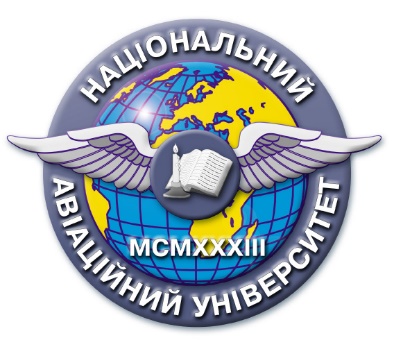 Силабус навчальної дисципліни«Соціальна реклама»Освітньо-професійна програма «Журналістика»Галузь знань 06 «Журналістика»Спеціальність 061 «Журналістика» Рівень вищої освітиПерший (бакалаврський) рівень вищої освітиСтатус дисципліниНавчальна дисципліна вибіркового компонента ОП Курс4 (четвертий)Семестр7 (сьомий)Обсяг дисципліни, кредити ЄКТС/години4 кредити / 120 годинМова викладанняукраїнськаЩо буде вивчатися (предмет вивчення)Класифікація соціальної реклами як суспільного явища;аналіз успішних прикладів соціальної реклами;термінологічна база;принципи, функції та завдання соціальної реклами;особливості роботи з брифом;етична складова роботи рекламіста з соціальною тематикою; вибір каналів комунікації з аудиторією, відповідно до поставленої мети;аналіз ефективності рекламної комунікації.Чому це цікаво/треба вивчати (мета)       Навчальна дисципліна спрямована на формування системи загальнотеоретичних і прикладних знань у сфері соціальної реклами; підготовки студентів до роботи з соціальною тематикою.  Чому можна навчитися (результати навчання)Опрацювати методи створення та поширення соціальної реклами;розумітися на принципах і засадах соціальної реклами;використовувати креативні технології;правильно визначати ефективні канали комунікації з цільовою аудиторією;створювати відео, аудіо, друковану рекламу на соціальну тематику;основні положення законодавчого регулювання  соціальної реклами у світі та в Україні;планувати та організовувати кампанії із  соціальної тематики.Як можна користуватися набутими знаннями і уміннями (компетентності)У результаті вивчення навчальної дисципліни здобувач вищої освіти набуває наступних компетентностей:Здатність застосовувати знання в практичних ситуаціях.Знання та розуміння предметної області та розуміння професійної діяльності.  Здатність бути критичним і самокритичним.   Здатність до пошуку, оброблення та аналізу інформації з різних джерел.  Навички використання інформаційних і комунікаційних технологій. Навчальна логістикаЗміст дисципліни       Види та функції соціальної реклами. Порівняльні характеристики комерційної, політичної та соціальної реклами. Суб’єкт, об’єкт, методи та засоби соціальної реклами. Роль соціальної реклами в сучасному суспільстві. Соціальний маркетинг. Історичні аспекти розвитку соціальної реклами. Моделі організації соціальної реклами в різних країнах світу. Культурно-етнічні особливості змісту соціальної реклами. Тенденції розвитку соціальної реклами.  Місце соціальної реклами в структурі комунікаційної діяльності. Соціальна реклама та соціальні комунікації: співвідношення понять. Загальні закономірності впливу соціальної реклами на особистість, громадську думку та соціальну поведінку     Законодавче та правове врегулювання соціальної реклами в Україні. Проблеми державного та громадського впливу на зміст і форми соціальної реклами. Об’єкти права інтелектуальної власності. Морально-етичні засади соціальної реклами. Етапи створення соціальної реклами. Соціальна рекламна кампанія. Об’єкт рекламування і тематика соціальної реклами. Вибір каналів комунікації. Використання мотивів у зверненнях соціальної реклами. Психологічні аспекти впливу соціальної реклами.  Соціальна реклама та чинники соціалізації, менеджменту, конструювання публічної сфери. Функції соціальної реклами в державному управлінні. Соціальна реклама і бізнес. Соціальні інституції та їхня роль у продукуванні соціальної реклами.        Особливості формування повідомлень соціальної реклами. Креативні компоненти в соціальній рекламі. Специфіка текстового контенту соціальної реклами. Використання візуальних образів та аудіоефектів. Специфіка проведення кампаній в Інтернеті. Інновації в сучасній соціальній рекламі, використання нестандартних носіїв.Види занять: лекції, практичні заняття, самостійна роботаМетоди навчання: кейси, навчальні дискусії, ділові ігри, мозкова атака.Форми навчання: денна, заочна Пререквізити«Вступ до спеціальності», «Аудіовиробництво», «Відеовиробництво».Пореквізити«Правозахисна журналістика», «Паблік рілейшнз», «Нові медіа».Інформаційне забезпеченняз репозитарію та фонду НТБ НАУНауково-технічна бібліотека НАУ:Соціальна реклама : навчальний посібник / Олтаржевський Д. О. — К. : Центр вільної преси, 2016. — 120 с1. Бугров В., Креатив у рекламі, К., 2016, 303 с.2. Каплунов Д., Нейрокопирайтинг,  К., 2019,  352 с.3. Трухімович С., Реклама. Конспекти копірайтера, К., 2016, 144 с.4. Чалдині Р., Психологія впливу, Харків, 2018, 366 с5.  Іващук А. А., Реклама на соціальну тематику як світовий тренд брендів, Сучасні міжнародні відносини: актуальні проблеми теорії і практики: матеріали міжнародної науково-практичної конференції, 2020 р.,  К., 2020., Т.ІІІ  –  С. 86-95. Іващук А. А., Особливості використання стилістичних прийомів у регіональній рекламі, Українська література: проблеми і перспективи: І Всеукраїнська заочна науково-практична інтернет-конференція, 27-28 листопада, 2020 р.: тези доп. – Мелітополь, 2020. – С. 48-52.Репозитарій НАУ:https://er.nau.edu.ua/handle/NAU/42874Локація та матеріально-технічне забезпеченняАудиторний фонд Факультету міжнародних відносин (7 корпус), навчальна лабораторія міжнародних економічних відносин і бізнесу, яка оснащена сучасною комп’ютерною технікою та обладнанням для проведення лекційних і практичних занятьСеместровий контроль, екзаменаційна методикаДиференційований залік. КафедраКафедра журналістикиФакультетФакультет міжнародних відносинВикладач(і)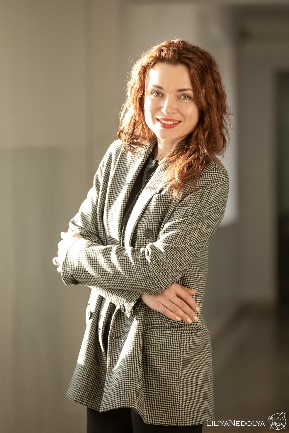 ІВАЩУК АНТОНІНА АНАТОЛІЇВНАПосада: доцент кафедри журналістики ФМВНауковий ступінь: кандидат наук із соціальних комунікаціїВчене звання: доцентПрофайл викладача: fmv.nau.edu.ua/structure/department_ua/k_rzg/професорсько-викладацький-склад/http://www.lib.nau.edu.ua/praci/11067Ivashchuk.pdfТел.: 406-73-76E-mail: antonina.ivashchuk@npp.nau.edu.uaРобоче місце: 7.218Оригінальність навчальної дисципліниАвторський курсЛінк на дисципліну-